Invito al corso di formazione continua di labmedIl trapianto epatico:dal lato clinico al lato umanoData			giovedì 3 marzo 2016Luogo		Ospedale San Giovanni Bellinzona, Stabile F, primo piano, sala 3	Relatori	Prof. dr. med. Andreas Cerny direttore Epatocentro Ticino, specialista in medicina interna, malattie infettive e medicina farmaceutica FMH	Dr. med. Lorenzo Magenta vicedirettore Epatocentro Ticino, specialista in medicina tropicale, medicina di viaggio e malattie infettiveEva Ghanfili infermiera di cure intensive all’Ospedale Regionale di Lugano, vicecoordinatrice locale per la donazione di organi in Ticino e membro del comitato dell'associazione "Insieme per ricevere e donare"Diversi testimoniProgramma		8:45 - 9:15 caffé di benvenuto9:15 - 10:15 Patologie epatiche che portano al trapianto.10:15 - 10:45 Trapianti di fegato in Svizzera: quadro legale, organizzazione e dati statistici.10:45 - 11:00 Pausa 11:00 - 11:30 Immunologia, immunosupressori, monitoraggio, effetti collaterali, rigetto.11:30 - 12:00 Problemi dopo il trapianto (precoci, tardivi, vascolari, biliari, infezioni opportunistiche, ritorno della malattia di base, psicologici, tumori, sindrome metabolica, …).12:00 - 13:30 Pausa pranzo13:30 - 16:00 "Tra la morte ed una vita regalata". Con il contributo di diversi testimoni che hanno vissuto un ruolo in un caso di donazione d’organo. Eva GhanfiliCosto			membri labmed CHF 140.-non membri labmed CHF 190.- Il costo include le conferenze, pause/spuntini e pranzo.Il pagamento del corso si può effettuare sul posto o tramite e-banking (portare la conferma del pagamento): Banca: UBS SA, 6901 LuganoIntestatario: labmed sezione TicinoIBAN: CH41 0024 7247 Q574 1492 0Conto nr. 247-Q5741492.0Speriamo di vedervi numerosi!Cari saluti dal vostro comitato labmed sezione Ticino.------------------------------------------------------------------------------------------------------------------------TAGLIANDO D’ISCRIZIONEal corso “Il trapianto epatico: dal lato clinico al lato umano” del 3 marzo 2016(posti limitati)Nome e cognome : ………………………………………………………………………………….Luogo di lavoro: ……………………………………………………………………………………..e-mail: ………………………………………………………………………………………………...Membro labmed ?		SI	 	CHF 140.- 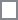 NO		CHF 190.-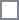 PF. inviare il tagliando di iscrizione al seguente indirizzo:labmed sezione Ticino, via E. Maraini 12, 6900 MassagnoOppure iscriversi tramite posta elettronica: sezione.ticino@labmed.ch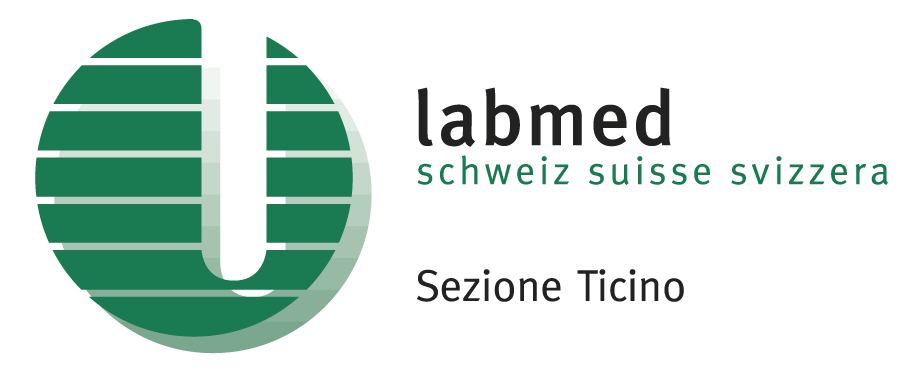 